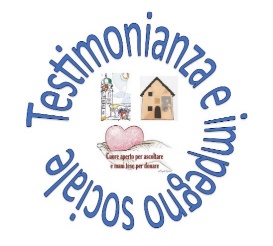 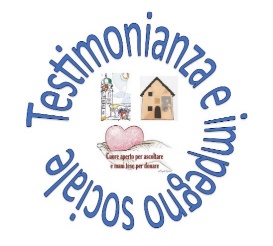 CARITASCENTRO D’ASCOLTOCHI SIAMO: Un servizio con cui le parrocchie di Mezzocorona e Roverè della Luna si prendono cura delle diverse povertà e fragilità presenti sul territorioCOSA FACCIAMO:Incontriamo le persone per ascoltare i loro bisogniCi facciamo carico dei loro problemi cercando di trovare assieme soluzioniIndirizziamo verso enti pubblici locali, a seconda delle necessitàForniamo buoni spesa per tamponare situazioni di difficoltàAiutiamo nel reperire vestiario o l’occorrente per la casa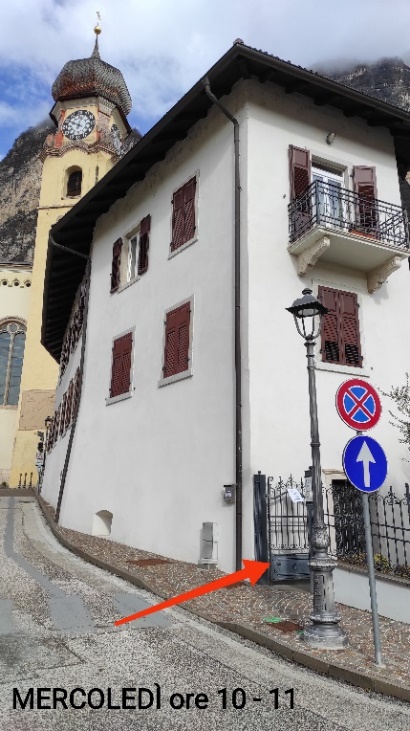 DOVE: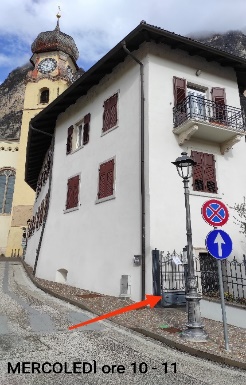 nella sala sotto la Canonica di Mezzocoronain via San Giovanni Bosco n. 13/aQUANDO:tutti i MERCOLEDì dalle ore 10.00 alle ore 11.00COME CONTATTARCI:via mail al seguente indirizzo: cedasmezzocorona@gmail.com telefonando all’ufficio parrocchiale di Mezzocorona dalle ore 9,00 alle ore 11,00, dal lunedì al sabato, al numero 0461 603781sarete contattati per fissare un appuntamento, lasciando un messaggio con recapito telefonico nella bussola delle lettere situata a:	Mezzocorona in via S. Giovanni Bosco n. 13/a	Roverè della Luna in Piazza Unità d’Italia n. 8 CARITASCENTRO D’ASCOLTOCHI SIAMO: Un servizio con cui le parrocchie di Mezzocorona e Roverè della Luna si prendono cura delle diverse povertà e fragilità presenti sul territorioCOSA FACCIAMO:Incontriamo le persone per ascoltare i loro bisogniCi facciamo carico dei loro problemi cercando di trovare assieme soluzioniIndirizziamo verso enti pubblici locali, a seconda delle necessitàForniamo buoni spesa per tamponare situazioni di difficoltàAiutiamo nel reperire vestiario o l’occorrente per la casaDOVE:nella sala sotto la Canonica di Mezzocoronain via San Giovanni Bosco n. 13/aQUANDO:tutti i MERCOLEDì dalle ore 10.00 alle ore 11.00COME CONTATTARCI:via mail al seguente indirizzo: cedasmezzocorona@gmail.com telefonando all’ufficio parrocchiale di Mezzocorona dalle ore 9,00 alle ore 11,00, dal lunedì al sabato, al numero 0461 603781sarete contattati per fissare un appuntamento, lasciando un messaggio con recapito telefonico nella bussola delle lettere situata a:	Mezzocorona in via S. Giovanni Bosco n. 13/a	Roverè della Luna in Piazza Unità d’Italia n. 8 